Publicado en Madrid el 14/11/2018 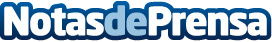 AHDB apuesta por la ganadería sostenible y el cuidado del sueloLa Organización para el sector del ovino y vacuno en Inglaterra (AHDB) financia un extenso programa de investigación y de intercambio de conocimiento sobre la gestión del suelo, evaluando su textura, pH, nutrientes y materia orgánica, cultivos, etcDatos de contacto:Noelia Perlacia915191005Nota de prensa publicada en: https://www.notasdeprensa.es/ahdb-apuesta-por-la-ganaderia-sostenible-y-el Categorias: Nacional Nutrición Gastronomía Ecología Industria Alimentaria Restauración Consumo http://www.notasdeprensa.es